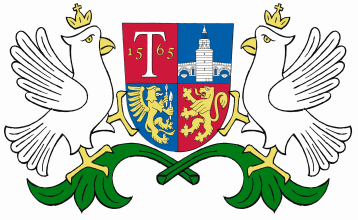 ОБЩИНА     ТРЯВНА     О Б Я В Л Е Н И ЕОбщина Трявна  уведомява , че със Заповед № 74/21.02.2018 г. на Кмета на община Трявна е допуснато изработване чрез възлагане от заинтересованите лица  на ПУП  /подробен устройствен  план / -  план за застрояване за поземлени имоти с идентификатори 81058.383.15 по КК на с. Черновръх, общ. Трявна и 36991.427.26 по КК на с. Кисийците с отреждане „за хотелиерство, винарна, селскостопански дейности и трафопост“.  